VSTUPNÍ ČÁSTNázev komplexní úlohy/projektuDrůbež - využití při přípravě pokrmůKód úlohy65-u-4/AB09Využitelnost komplexní úlohyKategorie dosaženého vzděláníL0 (EQF úroveň 4)H (EQF úroveň 3)Skupiny oborů65 - Gastronomie, hotelnictví a turismusVazba na vzdělávací modul(y)ŠkolaStřední odborná škola Josefa Sousedíka Vsetín, Benátky, VsetínKlíčové kompetenceKompetence k učení, Kompetence k pracovnímu uplatnění a podnikatelským aktivitámDatum vytvoření25. 03. 2019 19:52Délka/časová náročnost - Odborné vzdělávání12Délka/časová náročnost - Všeobecné vzděláváníPoznámka k délce úlohyRočník(y)2. ročníkŘešení úlohyindividuální, skupinovéDoporučený počet žáků25Charakteristika/anotaceKomplexní úloha se zaměřuje na využití drůbeže při přípravě pokrmů. Žáci získají základní teoretické znalosti o způsobech úpravy drůbeže. Po absolvování komplexní úlohy žáci porozumí přednostem drůbežího masa z pohledu chuti, složení, biologické hodnoty a možnostech zpracování drůbeže všemi tepelnými způsoby. Žáci získají odborné znalosti použití drůbežího masa, které jsou potřebné pro jejich výkon činností ve stravovacích provozech. Komplexní úloha je rozdělena do dílčích částí, které jsou uvedeny ve formuláři komplexní úlohy. Zadání a řešení jsou uvedeny v jednotlivých přílohách. JÁDRO ÚLOHYOčekávané výsledky učeníŽák:Rozdělí a popíše použití drůbežího masaVysvětlí porcování drůbežího masaOvládá jednotlivé způsoby úprav drůbežího masa a popíše technologické postupy               Aplikuje získané teoretické poznatkySpecifikace hlavních učebních činností žáků/aktivit projektu vč. doporučeného časového rozvrhu1. Popíše použití drůbežího masa                                0,5VHVyjmenuje rozdělení drůbežePopíše kvalitu drůbežího masa a vhodnost jejího využití v kuchyni2. Vysvětlí porcování drůbežího masa                          0,5VHVysvětlí předběžnou přípravu drůbeže a její porcování3. Ovládá jednotlivé způsoby úprav drůbežího masa a obeznámí se s technologickými postupy                  9 VHPopíše technologické úpravy drůbežího masa vařením a využití vařeného masa pro zaděláváníPopíše způsoby úprav drůbežího masa dušením, úpravu masa před dušením, vhodné základy pro dušení drůbežePopíše způsoby úprav drůbežího masa opékáním, marinováním, gratinováním, pečením v celku, porcích, roládách a různé druhy nádivek Popíše technologické zpracování drůbežího masa, grilováním na roštu, grilováním na rožniPopíše technologické úpravy drůbežího masa smažením v porcích, masa nevykostěného, vykostěného a obměny při jeho obalování4. Aplikuje získané teoretické poznatky                         2VHUplatní teoretické znalosti a používá odbornou terminologiiSamostatně vyplní pracovní listy č. 1, 2Samostatně vyplní kontrolní testZdůvodní své odpovědiMetodická doporučeníKomplexní úlohu lze využít v rámci předmětu Technologie, v teoretické výuce a v odborném výcviku výše uvedeného oboru. Komplexní úloha je rozdělena do dílčích částí, které na sebe navazují. Znalosti potřebné ke splnění komplexní úlohy žák získá v teoretickém vyučování. Učitel navodí u žáků diskuzi, přičemž zachová principy interpersonálního dialogu, aby žáci byli aktivní, měli zájem o téma, vzájemně si naslouchali a poučili se navzájem z chyb.1. dílčí částvhodná forma výuky je výklad učitele doplněný o prezentace, práce s odbornou literaturou a názorné videoukázky k úspěšnému dosažení výsledků je doporučeno řízené procvičování (kladení vhodných otázek), pravidelné opakování učiva a diskuzediskuse rozvine u žáků schopnost aktivně a pohotově využívat jejich myšlenkové operace, formulovat podstatu problém a přesně se vyjadřovatžáci se aktivně zapojují a opakují si získané teoretické poznatkyžák konkrétní odpovědi obhájí před učitelem a třídouučitel při presentaci učiva podněcuje individuální projevy u žáků a shrne nejzávažnější chyby bránící k porozumění učiva2. dílčí částpracovní listy – 1, 2, slouží k ověření teoretických znalostí a poznatkůučitel seznámí žáky se zadáním, připomene postup při řešenížák následně pracuje samostatně, aktivně pracuje s pracovními listy, čímž rozvíjí vlastní myšlenkovou kulturu, získává vědomosti i myšlenkové dovednosti, rozvíjí vlastní iniciativu, poznává potřeby uplatnitelné v odborné praxiučitel vede žáky k samostatné činnosti, objasňuje a zodpovídá případné dotazy žáků k dané problematice3. dílčí částŽák:vyplní kontrolní testvysvětlí předběžnou úpravu drůbežezdůvodní, proč drůbež drezírujemepopíše jednotlivé způsoby úpravy drůbeže podle zadáníovládá úpravu vařením a zadělávánímvyjmenuje základy, které používáme pro dušení drůbežepopíše, jak je třeba upravit drůbež před pečenímuvede příklady obměny úprav kuřat při pečení a druhy nádiveksdělí, které druhy a části drůbeže upravujeme smaženímvyjmenuje, z kterých surovin se skládá trojobaluvede příklady obměny při obalování různých druhů masadokáže vyhledat v recepturách určený pokrm z drůbeže a uvede vhodný typ přílohy ke konkrétnímu pokrmuovládá expedici pokrmů z drůbežeUčitel:dohlíží na průběh činnostíkonzultuje s žáky jejich chybykontroluje správnost odpovědíprovede závěrečné hodnoceníZpůsob realizaceKomplexní úloha bude řešena v odborné učebně.Organizační forma výuky  - teoretická, průřezová, povinná.PomůckyTeoretická výuka probíhá v klasické učebně, s využitím informačních a komunikačních technologií.  Technické vybavení:počítačMS Word, Power Pointdataprojektorplátno na promítání (interaktivní tabule)Učební (odborné) pomůcky pro žáka:učebnice Hana Sedláčková. Ladislav Nodl. Jaroslav Řešátko: Technologie přípravy pokrmů 4.,Ludmila Čermáková. Ivana Vybíralová: Kuchařské práce 2.záznamový blokpsací potřebyUčební (odborné) pomůcky pro učitele:shodné s požadavky na žákapracovní listy pro samostatnou práci žáků, počet vyhotovení odpovídá počtu žáků ve tříděkontrolní testy pro samostatnou práci žáků, počet odpovídá počtu ověřovaných žákůVÝSTUPNÍ ČÁSTPopis a kvantifikace všech plánovaných výstupů1. Dílčí část - žáci získávají prostřednictvím učitele teoretické poznatky o technologickém zpracování drůbeže a způsobech úprav, na základě učebního textu a odborného výkladu si žáci pořizují zápisy.předpokládá se spolupráce učitele se žákemposuzuje se věcná správnost výkladu pojmůposuzuje se správná aplikace teoretických poznatků do praktických příkladůoceňuje se aktivita žáka2. Dílčí část - žáci vyplňují pracovní listy, čímž si zopakují získané vědomosti na téma Drůbež - využití při přípravě pokrmů.žák vyplňuje postupně 2 pracovní listyhodnotí se samostatnost žáka při prácihodnotí se forma zpracování a věcná správnostkladně se posuzují nadstandartní odpovědi, jež žák uvedl nad požadovaný rámec učiva a souvisí s moderními trendy v gastronomiikaždý pracovní list má samostatné hodnocení3. Dílčí část  - Hodnotí se práce ve vyučovacích hodinách.žák vyplní kontrolní test, který ověří jeho znalosti, které získal během realizace komplexní úlohykontrolní test slouží jako výsledné hodnocení a zpětná vazba jak pro učitele, tak pro žákaKritéria hodnoceníKomplexní úloha se považuje za splněnou při dodržení následujících kritérií:3x písemné ověření znalostí formou 2 pracovních listů,1  testu1x ústní zkoušení znalostí za dobu realizace Podklady pro hodnocení získává učitel zejména těmito metodami, formami, prostředky, způsoby:soustavným sledováním výsledků vzdělávání žáka a jeho připravenosti na vyučováníústním a písemným zkoušením, kontrolními písemnými pracemianalýzou výsledků činností žákaHodnoceni:100- 90%    správných odpovědí                   1  80 - 70%   správných odpovědí                   2          50%   správných odpovědí                  3  40 -  30 %  správných odpovědí                  4          20%  a méně správných odpovědí      5Doporučená literaturaLudmila Čermáková. Ivana Vybíralová: Kuchařské práce 2. díl. Praha: Parta, 2010. ISBN:978-80-7320-156-2.Hana Sedláčková: Technologie přípravy pokrmů 4. Praha: Fortuna, 2009. ISBN:978-80-7373-066.Runštuk Jaroslav, Kolektiv: Receptury teplých pokrmů. Hradec Králové: Rplus, 2015. ISBN: 978-80-904093-2.PoznámkyPřehled o úlozePrezentace  Pracovní list 1, 2Správná řešení 1, 2Kontrolní test a jeho řešeníHodnotící tabulkaPřílohyPrezentace:     Drůbež - využití při přípravě pokrmů Pracovní listy: Drůbež - využití při přípravě pokrmů Kontrolní test + řešení Hodnotící tabulkaObsahové upřesněníOV NSK - Odborné vzdělávání ve vztahu k NSKPřílohyhodnotici-tabulka.pdfDrubez-vyuziti-pri-priprave-pokrmu.pptxPracovni-list-c-1.pdfPracovni-list-c-1-reseni.pdfPracovni-list-c-2.pdfPracovni-list-c-2-reseni.pdfKontrolni-test-Drubez.pdfKontrolni-test-drubez-spravne-reseni.pdfMateriál vznikl v rámci projektu Modernizace odborného vzdělávání (MOV), který byl spolufinancován z Evropských strukturálních a investičních fondů a jehož realizaci zajišťoval Národní pedagogický institut České republiky. Autorem materiálu a všech jeho částí, není-li uvedeno jinak, je Františka Vyškovská. Creative Commons CC BY SA 4.0 – Uveďte původ – Zachovejte licenci 4.0 Mezinárodní.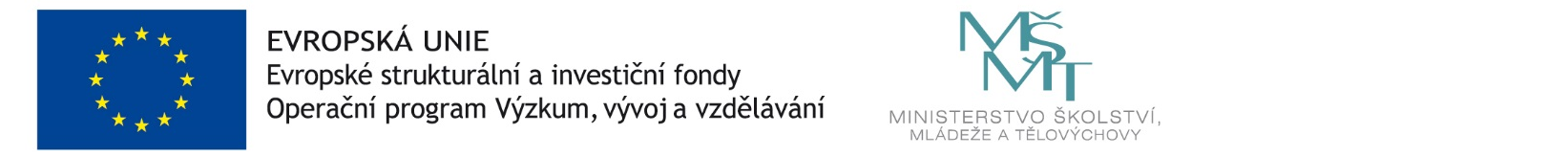 